Title of your EUROoCS 2022 paper Olivia Organ1,*, Charles Chip2 and Mike Microfluidics1 Underline the presenting author1 Department, University, City, Country 2 Company Name, City, Country*E-mail: organ@somewhere.com IntroductionIdentify your main research topic and elaborate how your work presented here differs from previous work of your and of other groups. Please use Times New Roman, size 11, regular, justified. References to literature should be made as [1].Theory and Experimental procedureAfter the introduction, present a detailed description of methods, device structures, and examples of specific results, whether experimental or theoretical. Remember to define all variables when using equations:	(1)where A is the average wall shear stress, Q is the flow rate, µ is the dynamic viscosity and h and w is the height and width of the microchannel, respectively. The structure of the paper following the introduction is up to you, it may include sections such as “Theory”, “Experimental”, “Results and Discussion”. The abstract should end with a “Conclusions” section. Figures can be inserted as below, Figure 1 as an example. Results and DiscussionHere you may present and discuss your most important findings. ConclusionThe extended abstract is limited to one page. The deadline for the receipt of your paper is April 15, 2022. Visit https://euroocs.eu/annual-meeting/ on how to submit the abstract, in pdf format. The abstracts will be shared electronically with all conference participants, so please consider this when writing up your results.Acknowledgments The organizing committee thanks you for your interest in the EUROoCS 2022 conference and we look forward to learning about your research at the meeting.References[1] E. Xample, S. Mart, J. Irreproducible Results 56 126 (2016)  [2] D.J. Wiseguy, Fundamentals of stem cells (Science Press, New York 2000)[3] B.A. Nerd, W.R. Freak, Proc. 50th Annual Organ Conference, London, UK, 2010, pp. 56-60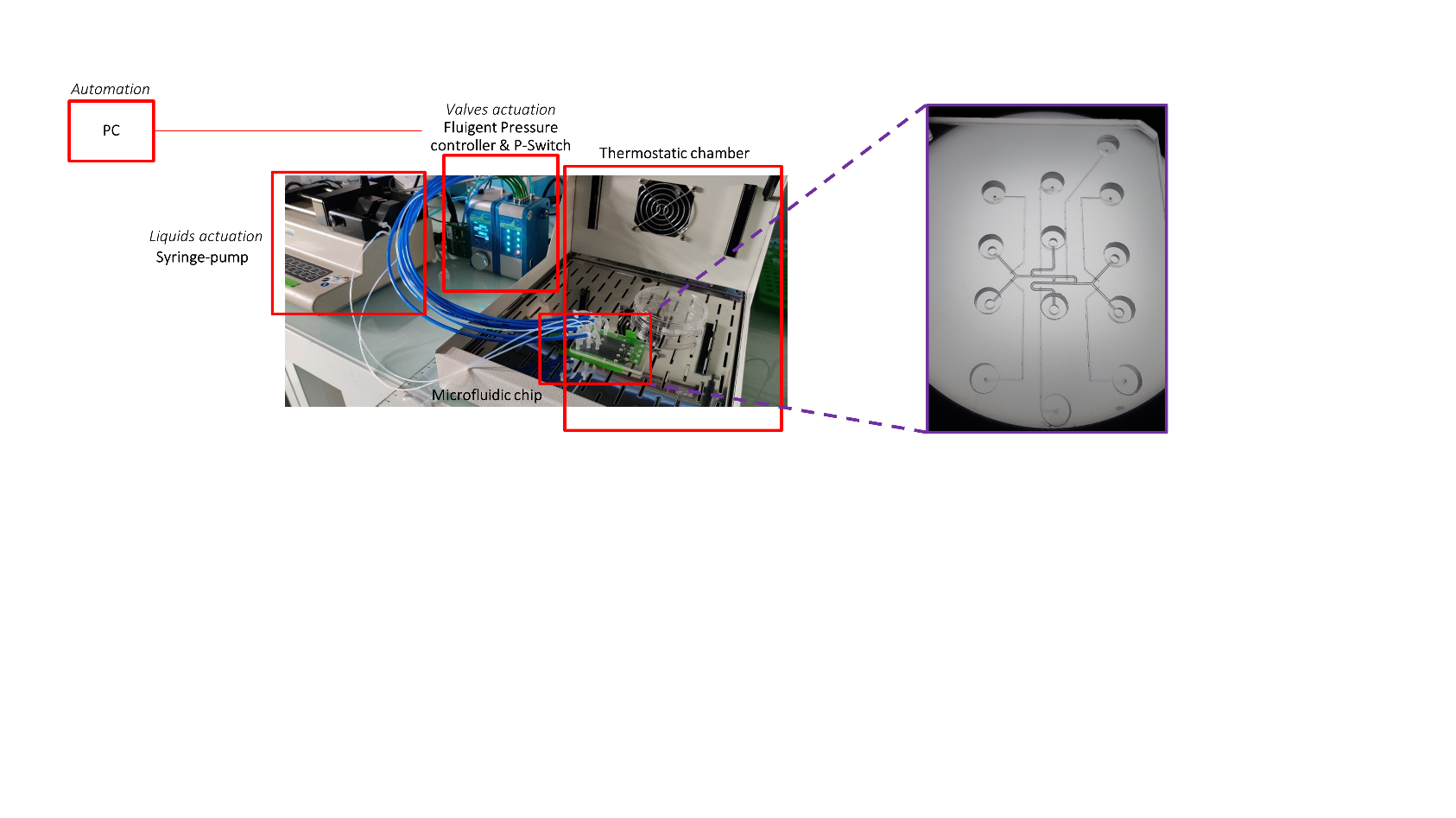 Figure 1 Experimental set-up for testing an organ on chip showing the different elements of the microfluidic platform, with a detailed view of the microfluidic chip (inset). From CEA Grenoble, France